FAIRFIELD UNION RUSHVILLE MIDDLE SCHOOL 2020 7TH GRADE VOLLEYBALL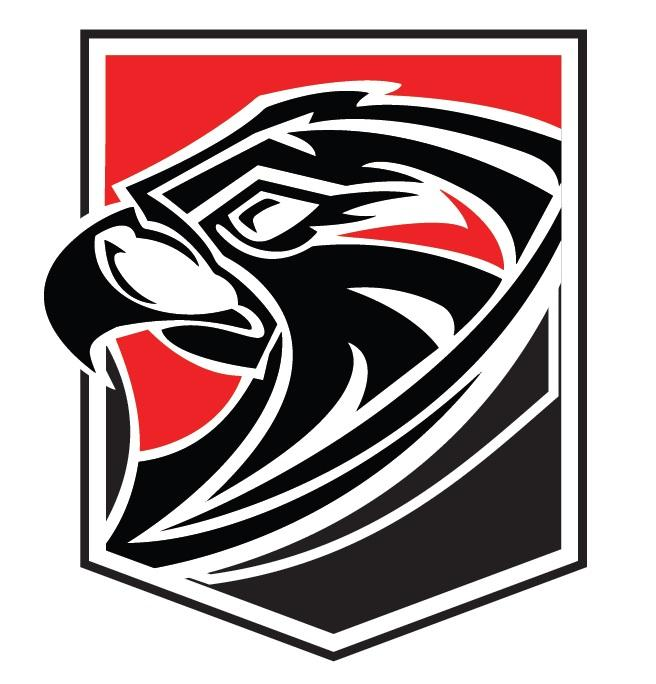 Coach: Keirstan Mirgon Superintendent: Chad Belville Principal: Tricia Haughn Assistant Principal: Dawn Rice Athletic Director: Andy Clark Trainer: Alex Craine Location: Lancaster, Ohio Nickname: FALCONS Colors: RED, BLACK, WHITEConference: Mid-State (Buckeye)7th GRADE ROSTERJersey # 46 7 11 13 22 23 24 32 3435PlayerTristan Grubb Miranda Daley Hannah Reed Brooklyn Ash Molly Brown Nicole Davis Kate SchmelzerJessalyn Daubenmire Marlee HufferElla BarnhartMadalyn Lanning